PROIECT DIDACTICUnitatea de învăţământ: Școala Gimnazială ”GRIGORE ANTIPA”_TulceaData: 16. XI. 2015Clasa: a III aPropunator: prof. înv. primar PLĂTICĂ LUMINIȚADisciplina: Educație FinanciarăSubiectul lecţiei: ”Banii și viața oamenilor”Tipul lecţiei: consolidare și sistematizare a cunoștințelor Scopul: Cunoașterea și utilizarea unor elemente de limbaj specific domeniului financiar-bancar.Obiective operaţionale:O1-să rezolve un rebús pentru a descoperii titlul lecției;O2-să recunoască bancnotele si să le grupeze dupaă valoarea lor;O3-să opereze cu bani, evaluând corectitudiea restului;O4-să respecte normele de comportament în cadrul grupului;O5- să colaboreze în rezolvarea sarcinilor.Resurse I. Metodologice            Strategii didacticeMetode şi procedee: conversaţia,  explicaţia,  exerciţiul, problematizarea,  jocul de rol,  munca în echipă,  rebusul;Mijloace de învăţământ: Flip-chart, fișe de lucru, pusculiţe, bancnote (1 leu, 5 lei, 10 lei, 50 lei, 100 lei, 200 lei), liste de cumpărături , coşuri pentru cumpărături, Librărie, Alimentară, Jucării (improvizate în sala de clasă), costumaţie specifică, obiecte specifice fiecărui domeniu (papetărie, alimentar, jucării), bănuţi din ciocolată. Forme de organizare: frontală, pe grupuri, individualII. Forme şi tehnici de evaluare: obesrvarea sistematică, aprecieri verbale, evaluare reciprocă , stimulente.III. Bibliografice:Manualul ”Educație financiară – auxiliar  curricular. Banii pe înțelesul copiilor (clasele I-IV)”Caietul elevului ”Educație financiară – auxiliar  curricular. Banii pe înțelesul copiilor (clasele I-IV)”Programa școlară pentru disciplina opțională  Educație financiară (curriculum la decizia școlii pentru învățământul primar)SCENARIU DIDACTICALIMENTARALISTĂ DE CUMPĂRĂTURI1. Scrieţi în fiecare cerculeţ  cât costă fiecare produs.=           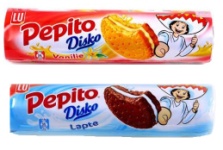 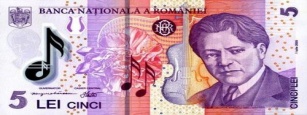 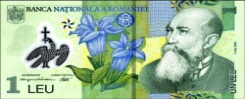    =      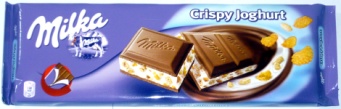 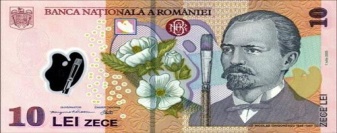    =       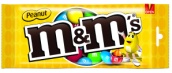   =             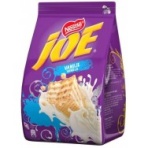 2. Calculaţi ce sumă vă trebuie pentru cumpărături.  Scrieţi  în căsuţă  suma necesară.3. Ce sumă aveti în puşculiţă? Vă ajung banii?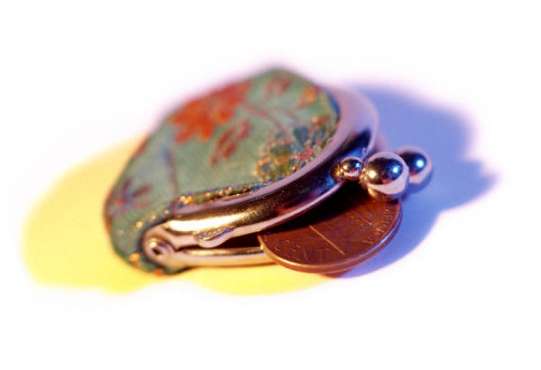 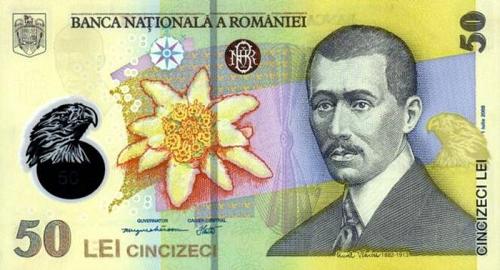 Spor  la cumpărături!LIBRĂRIELISTA DE CUMPĂRĂTURI1. Scrieţi în fiecare cerculeţ  cât costă fiecare produs.      =            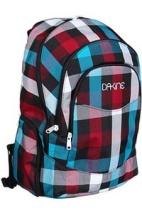 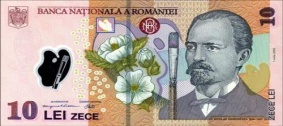      =  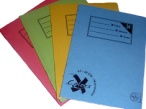     =           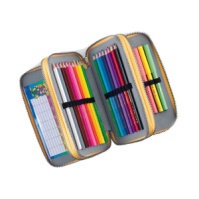       =    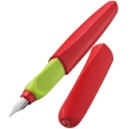 2. Calculaţi ce sumă vă trebuie pentru cumpărături.  Scrieţi  în căsuţă  suma necesară.3. Ce sumă avetţ în puşculiţă? Vă ajung banii?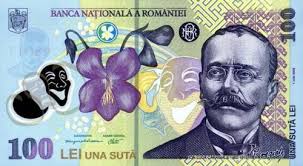                                                                                                   Spor  la cumpărături!JUCĂRIILISTA DE CUMPĂRĂTURI1. Scrieţi în fiecare cerculeţ  cât costă fiecare produs.=       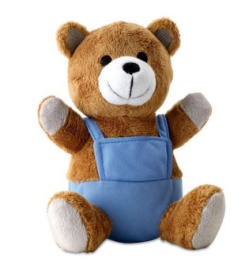 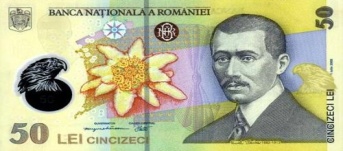 =        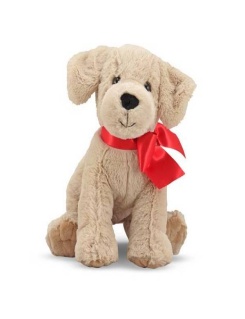 =     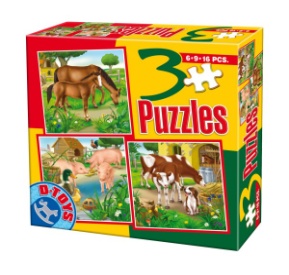 =     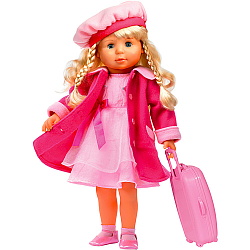 2. Calculaţi ce sumă vă trebuie pentru cumpărături.  Scrieţi  în căsuţă  suma necesară.3. Ce sumă aveţi în puşculiţă? Vă ajung banii?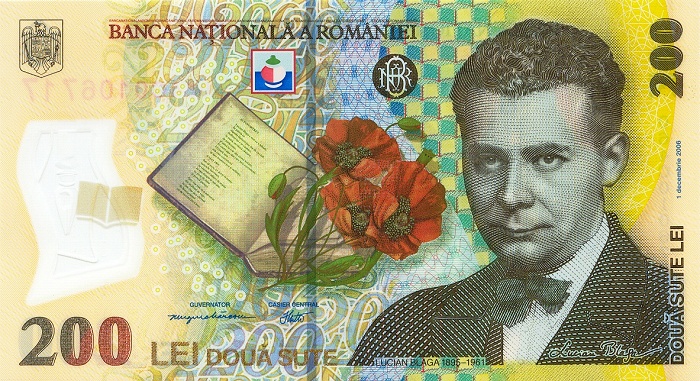 Spor  la cumpărături!EtapelelecţieiConţinut informativStrategii didacticeStrategii didacticeStrategii didacticeEvaluareEtapelelecţieiConţinut informativMetodeMijloaceForme de organizareEvaluare1.Moment organizatoricSe asigură climatul favorabil desfăşurării lecţiei, organizarea elevilor, a materialelor didactice.2. Captarea atențieiSe  realizează printr-un rebus didactic. Elevii primesc fişe cu rebusul şi completează individual. Apoi se rezolvă frontal pe flip-chart sau la tablă. Rezolvând corect rebusul, vom descoperi pe verticala A - B, titlul lecției de azi.Banii de hârtie se numesc… .Fabrica în care se produc monedele se numește… .După confecționare banii sunt trimiși într-un loc sigur, numit… .Tipărirea bancnotelor se face pe o hârtie special, numită… .Bancnotele se tipăresc la …. .După completarea rebusului se discută despre importanța și rolul banilor în viața oamenilor.ExplicatiaExercitiulConversatiaFise de lucruRebusFlip-chartFrontalIndividualFrontalObservarea comportamen – tului verbal şi nonverbal3. Anuntarea subiectuluilecţiei noi si a obiectivelor urmariteSe anunță titlul lecției: Banii și viața oamenilor și seprezintă câteva din obiectivele propuse: să recunoască și să denumească bancnotele, să opereze cu banii, evaluând corectitudinea restului...................ConversatiaFrontalObservarea focalizării şi menţinerii atenţiei4.Dirijarea învăţăriiFolosind metoda ”Ciorchinelui”, descoperimîmpreună când și cum folosim banii(zilnic, lunar, periodic/ pentru nevoi personale,  plata unor servicii, cheltuieli diverse...)Se reactualizează cunoştinţele despre bani:-   care este moneda naţională -   recunoaşterea bancnotelor - ordonarea monedelor și bancnotelor din ”puşculiţă” după valoarea lor.Canalizez copiii spre următoarea sarcină prinîntrebarea: Când folosim banii?Anunţ copiii că pentru a demonstra că ştim să folosimbanii vom juca jocul „La cumpărături”Prezint copiilor magazinele improvizate în sala de clasa: Librarie, Alimentară, Jucării.Copiii vor merge la mese și se vor grupa în funcţie de  steguleţul aflat la fiecare grupă:1- bancnota de 200 lei – vor avea de cumpărat produse de la raionul de jucării2- bancnota de 100 lei – vor avea de cumpărat produse de la librărie3-bancnota de 50 lei – vor avea de cumpărat produse de la alimentarăElevii vor primi listele de cumpărături(ANEXA) , sub formă de fişe, având următoarele sarcini:                1. Scrieţi în fiecare cerculeţ  cât costă fiecare produs.                2. Calculaţi ce sumă vă trebuie pentru cumpărături.                           Scrieţi  în căşuţă  suma necesară.                3. Ce sumă aveţi  în puşculiţă? Vă ajung banii?”Ciorchinele”ExercitiulConversaţia ExplicatiaLucrul pe fiseExercitiulProblemati-zareaTablaPusculita cu baniMagazinele improvizateSteguleţeListe de cumpără-turiFrontalIndividualLucrul în echipăAprecieri globaleObservarea sistematică a elevilorAprecieri verbale5. Obţinerea performanţeiDupă rezolvarea sarcinilor, copiii vor merge la cumpărături. Vor ține seama de regulile ce trebuie respectate într-un magazin:  - salutăm la intrarea în magazin  - așteptăm la rând, cuviincios;  - ne adresăm politicos când cerem produsele  -  mulțumim și salutăm la ieșireConversaţia Explicaţia Jocul de rolProblemati-zareaCostumaţie specificăCoşuri pentru cumpărăturiLucrul în echipă Observarea măsurii în care sunt înţelese  şi respectate regulile6. Asigurarea feed-backuluiDe ce este  bine să știm  să folosim banii? Ce am învățat din jocul pe care l-am jucat astăzi? Pot avea încredere părinții să le faceți mici cumpărături?ConversaţiaFrontalObservarea sistematică7. Incheierea activităţiiSe fac aprecieri generale si individuale asupra participării elevilor la lecţie, precum şi asupra comportamentului lor pe parcursul orei.ConversaţiaFrontalIndividualAprecieri verbaleStimulente(bănuţi din ciocolată)